METROPOLITAN TRANSPORTATION AUTHORITY BOARD RULES (ALSO APPLIES TO BOARD COMMITTEES)PUBLIC INPUTThe meetings of the Metropolitan Transportation Authority Board are open to the public.  A member of the public may address the Board on agenda items, before or during the Board or Committee’s consideration of the item for up to 5 minutes per item, or at the discretion of the Chair.  A request to address the Board should be submitted in person at the meeting to the Board Secretary prior to the start of the meeting.  The public may also address the MTA on non-agenda items within the subject matter jurisdiction of the MTA during the public comment period, which will be held at the end of each meeting.  Each person will be allowed to speak for one minute and may speak no more than once during the Public Comment period.  Public Comment will last a maximum of 30 minutes, or as otherwise indicated by the Chair.  Speakers will be called according to the order in which the speaker request forms are received until the Public Comment period has expired.  Elected officials, not their staff or deputies, may be called out of order and prior to the Board’s consideration of the relevant item.In accordance with State Law (Brown Act), all matters to be acted on by the MTA Board must be posted at least 72 hours prior to the Board meeting.  In case of emergency, or when a subject matter arises subsequent to the posting of the agenda, upon making certain findings, the Board may act on an item that is not on the posted agenda.CONDUCT IN THE BOARD ROOM - The following rules pertain to conduct at Metropolitan Transportation Authority meetings:REMOVAL FROM THE BOARD ROOM   The Chair shall order removed from the Board Room any person who commits the following acts with respect to any meeting of the MTA Board:Disorderly behavior toward the Board or any member of the staff thereof, tending to interrupt the due and orderly course of said meeting.A breach of the peace, boisterous conduct or violent disturbance, tending to interrupt the due and orderly course of said meeting.Disobedience of any lawful order of the Chair, which shall include an order to be seated or to refrain from addressing the Board; andAny other unlawful interference with the due and orderly course of said meeting.INFORMATION RELATING TO AGENDAS AND ACTIONS OF THE BOARDAgendas for the Regular MTA Board meetings are prepared by the Board Secretary and are available prior to the meeting in the MTA Records Management Department and on the Internet. Every meeting of the MTA Board of Directors is recorded on CD’s and as MP3’s and can be made available for a nominal charge.   DISCLOSURE OF CONTRIBUTIONSThe State Political Reform Act (Government Code Section 84308) requires that a party to a proceeding before an agency involving a license, permit, or other entitlement for use, including all contracts (other than competitively bid, labor, or personal employment contracts), shall disclose on the record of the proceeding any contributions in an amount of more than $250 made within the preceding 12 months by the party, or his or her agent, to any officer of the agency, additionally PUC Code Sec. 130051.20 requires that no member accept a contribution of over ten dollars ($10) in value or amount from a construction company, engineering firm, consultant, legal firm, or any company, vendor, or business entity that has contracted with the authority in the preceding four years.  Persons required to make this disclosure shall do so by filling out a "Disclosure of Contribution" form which is available at the LACMTA Board and Committee Meetings.  Failure to comply with this requirement may result in the assessment of civil or criminal penalties. REQUIREMENTSUpon request, sign language interpretation, materials in alternative formats and other accommodations are available to the public for MTA-sponsored meetings and events.  All requests for reasonable accommodations must be made at least three working days (72 hours) in advance of the scheduled meeting date.  Please telephone (213) 922-4600 between 8 a.m. and 5 p.m., Monday through Friday.  Our TDD line is (800) 252-9040.LIMITED ENGLISH PROFICIENCYA Spanish language interpreter is available at all Board Meetings.  Interpreters for Committee meetings and all other languages must be requested 72 hours in advance of the meeting by calling (213) 922-4600.HELPFUL PHONE NUMBERSCopies of Agendas/Record of Board Action/Recordings of Meetings - (213) 922-4880 (Records Management Department)General Information/Rules of the Board - (213) 922-4600Internet Access to Agendas - www.mta.netTDD line (800) 252-9040NOTE: ACTION MAY BE TAKEN ON ANY ITEM IDENTIFIED ON THE AGENDAAUTHORIZE the Chief Executive Officer to award a five-year firm fixed price bench contract, under Contract No. PS12701049 with the contractors named below for vanpool lease services in an amount not to exceed $33,237,000 inclusive of two one-year options effective March 1, 2014:California Vanpool AuthorityEnterprise Rent-a-Car Company of Los Angeles (dba Enterprise Rideshare)VPSI, Inc. (dba vRide) CONSIDER:awarding $9,443,997 in Transit Oriented Development (TOD) Grants to the 13 recommended project sponsors;authorizing the Chief Executive Officer to execute Grant Agreements for the funds; andamending the TOD Round 3 Grant Program Guidelines to allow 36 months for project completion.AUTHORIZE the Chief Executive Officer to amend the FY13 budget to:add one full-time equivalent (FTE) non-contract Administrative Analyst position to Countywide Planning, cost center 4540 to perform vanpool customer formation and in-take in compliance with new Federal Transit Administration rules for vanpool eligibility and reporting; andadd one FTE non-contract Senior Account Executive position to Communications, cost center 7140 to provide advanced customer service for Metro’s employer annual pass sales program and manage the Youth On The Move program.APPROVE a finding that all 88 cities and the County of Los Angeles are in conformance with the Congestion Management Program for Los Angeles County.CONSIDER:deobligating $12.918 million of previously approved Countywide Calls for Projects funding;approving changes to the scope of work and reprogramming funding for the City of Long Beach – Downtown Long Beach Pine Avenue Streetscape Improvement Project (#F5609); andreceiving and filing status report on the Call for Projects with redevelopment funds.AUTHORIZE the Chief Executive Officer to:execute modification No. 3 to Contract No. PS10-4320-2618 with HDR Engineering, Inc. (Contractor) in the firm fixed amount of $339,793 for the expanded scope of the Environmental Impact Report/Environmental Assessment (EIR/EA) for the Restoration of Historic Streetcar Service Project in Downtown Los Angeles, increasing the total contract value from $2,481,082 to $2,820,875;increase Contract Modification Authority for Contract No. PS10-4320-2618, Restoration of Historic Streetcar Service in Downtown Los Angeles, with the Contractor in the amount of $250,000; andexecute appropriate agreements with Los Angeles Streetcar, Inc. to ensure that Metro is advanced the funds to cover all incurred costs, including staff and consultant services, for the preparation of the EIR/EA and Federal Transit Administration Small Starts application.RECEIVE AND FILE update on Los Angeles County Bus Rapid Transit and Street Design Improvement Study.RECEIVE AND FILE the Active Transportation Alternative Preliminary Assessment for the Harbor Subdivision Right-of-Way from the Los Angeles River to the future Florence Avenue/West Boulevard station of the Crenshaw/LAX LRT.AUTHORIZE the Chief Executive Officer to increase the cumulative Contract Modification Authority from $680,067 to $2,680,067 to execute additional contract modifications, if required, to Contract No. PS4370-2316,         Public-Private Partnership Consulting Services, with InfraConsult LLC, (Consultant) to:evaluate the feasibility of a transit and/or highway facility through the Sepulveda Pass as a Public-Private Partnership (P3) project; andcontinue P3 work on development of the Accelerated Regional Transportation Improvements project.AUTHORIZE the Chief Executive Officer to enter into an amendment to the existing Revised Amended and Restated Joint Development Agreement with MacArthur Park Metro, LLC, to modify the conceptual development plan for Phase B of the proposed joint development project such that it provides for:construction of 82 affordable apartments and 6,000 to 12,000 square feet of retail space;closure of the existing north portal to the Westlake/MacArthur subway station and its adjoining, subterranean access; andconstruction of a new subway portal at Westlake Avenue, all subject to appropriate operational approvals.RECEIVE AND FILE the State Route 710 North Alternatives Analysis (AA) Report. The AA Report contains a comparative analysis of the alternatives studied and the methodology used to determine the top performing build alternatives to be advanced for further study in the Draft Environmental Impact Report/Draft Environmental Impact Statement.The AA report was prepared in partnership with the California Department of Transportation, with input from project stakeholders.  The full AA Report is posted on the Caltrans website at:http://www.dot.ca.gov/dist07/resources/envdocs/docs/710study/ RECEIVE AND FILE report on the Metro Freeway Beautification Project. RECEIVE oral report on Highway Program Project Budget and Schedule StatusRECEIVE oral presentation on Crenshaw/LAX Community Benefits Program Update(ALSO ON CONSTRUCTION COMMITTEE)(CARRIED OVER FROM JANUARY PLANNING AND PROGRAMMING COMMITTEE)RECEIVE AND FILE the Regional Rail Update through January 2013. RECEIVE report of the Chief Executive Officer. Consideration of items not on the posted agenda, including: items to be presented and (if requested) referred to staff; items to be placed on the agenda for action at a future meeting of the Committee or Board; and/or items requiring immediate action because of an emergency situation or where the need to take immediate action came to the attention of the Committee subsequent to the posting of the agenda.

COMMENTS FROM THE PUBLIC ON ITEMS OF PUBLIC INTEREST WITHIN COMMITTEE’S SUBJECT MATTER JURISDICTIONADJOURNMENTWednesday, February 20, 2013 2:30 PMAgendaAgendaPlanning and Programming Committee MeetingPlanning and Programming Committee MeetingOne 3rd Floor Board RoomCall to OrderDirectorsMark Ridley-Thomas, ChairGloria Molina, Vice ChairMichael D. AntonovichJohn FasanaMel WilsonMichael Miles, non-voting memberOfficersArthur T. Leahy, Chief Executive OfficerMichele Jackson, Board SecretaryKaren Gorman, Ethics OfficerKaren Gorman, Acting Inspector General, General Counsel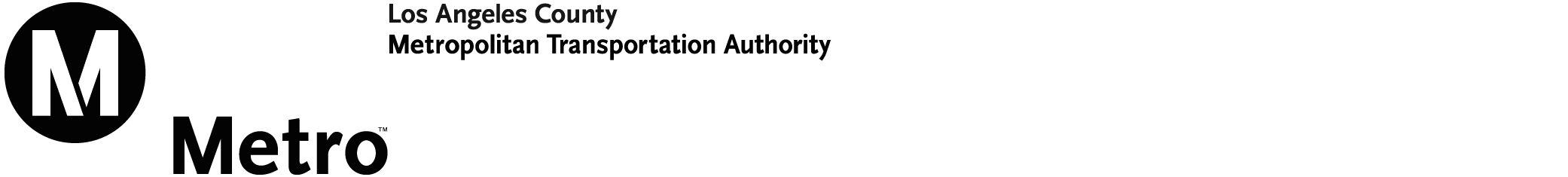 